Juni 2019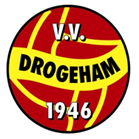 Kledinglijn VV Drogehama. Waarom is er een kledinglijn?De laatste paar jaren streeft de voetbalvereniging VV Drogeham met een uniforme kledinglijnde volgende doelstellingen na:•	Het zichtbaar vergroten van de uniformiteit en uitstraling van de vereniging.•	Professionaliteit, met gevoel voor normen en waarden.•	Geen onderscheid tussen selectie- en recreatieteams, voor iedereen hetzelfde.Nu we een paar jaar met een uniforme kledinglijn bezig zijn en dit positief wordt ervaren hebben we de kledinglijn en de aandachtspunten er om heen op een rijtje gezet. Daarnaast is een kledingreglement opgesteld hoe om te gaan met door de vereniging gratis beschikbaar gestelde kleding en tassen en wie hierop het toezicht heeft.De kledinglijn en het reglement worden als bijlage opgenomen bij het Huishoudelijk Reglement 2019 b. Basis sporttenue/clubkleuren spelersHuishoudelijk Reglement  Vereniging: “Artikel 9” Clubkleuren: Het sporttenue van de   vereniging bestaat uit:a. shirt: primair: geel; secundair: roodb. broek: primair: rood; evt. secundair: geelc. kousen: roodc. Uitvoering spelerstenue en clubkleurenVorm en stof kledingVorm: met kraag, lange mouwenSpelersshirts jeugdteams: De spelersshirts zijn momenteel gelijk aan deze foto. Deze shirts worden gratis door de vereniging (bij voorkeur in samenwerking met sponsors) aan het team verstrekt incl. een team tas met daarin de shirts. De shirts kunnen tevens worden voorzien van de naam van de sponsor(s). De shirts blijven in eigendom van de vereniging.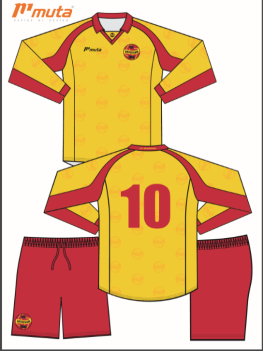 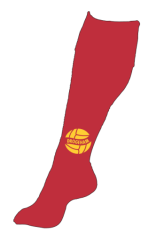 Spelersbroekjes en sokken jeugdteams: Een rood wedstijdbroekje en rode wedstrijdsokken dient men zelf aan te schaffen. Dit kan bij de kledingcommissie. Als een rode korte broek of rode sokken ergens anders worden gekocht moet deze wel dicht in de buurt van de rode verenigingskleur zijn. 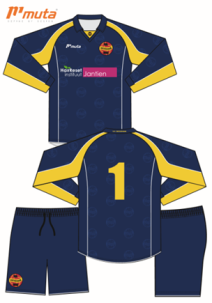 Keeperstenue :Shirts en broek zijn in hoofdzaak blauw als deze foto met gele lijnen. Het shirt wordt met de wedstrijdkleding geleverd en hoeft niet zelf te worden aangeschaft.  Keeperbroek en handschoen moet de keeper zelf aanschaffen. De keepers ontvangen een tegemoetkoming van € 50,- per seizoen in de aanschaf van handschoenen en de broek.  Voor het overige is hetzelfde van toepassing op het keepersshirt als het gestelde onder spelersshirts.Sokken : voorkeur zwartSpelerstenue seniorenteams:Bij de senioren wordt er een team tas geleverd met shirt, broekje en sokken. De spelersbroeken voor de  senioren worden door de vereniging gratis verstrekt (bij voorkeur in samenwerking met sponsors). Dit tenue met team tas blijft in eigendom van de vereniging.d. Trainingskleding VV DrogehamNaast het voetbaltenue zijn onder meer trainingspak en tassen, trainingskleding ect. opgenomen. Deze zijn door de leden aan te schaffen en zijn dan hun eigendom.                                                                                                                                         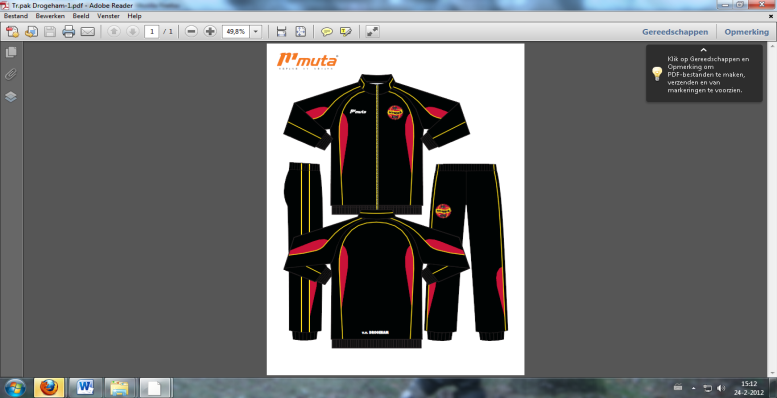 Deze kleding kan door spelers/ouders/verzorgers via de webshop  van de vereniging besteld worden.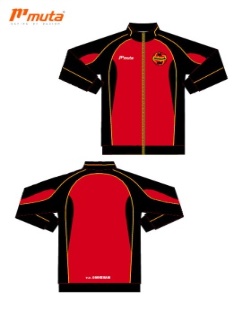 e. Trainers- en leiderskledingLeiders jeugd ;  windjack + oude gele winterjas Trainers jeugd ; windjack en/of trainingsbroek + oude gele winterjas Senior trainer/leider; windjack en/of trainingsbroek , sweater,      trainingsshirt/short en een winterjas (rood)Senioren;    Sweaters/ inloopshirts  ( geleverd door sponsor)Bruikleenbewijs voor trainer/leiderskleding , wedstrijdkleding en materiaal Hier boven genoemde kleding en materiaal blijft  eigendom van de vereniging.Deze  worden  op een bruikleenbewijs gezet en getekend  door trainer/leiders.Watertas, spons, EHBO setje, wedstrijdballen, waterflessen valt onder het materiaal. Ook krijgen de leiders/ trainers  hesjes en sleutels uitgedeeld aan begin seizoen.Bruikleenformulier.f. Sporttassen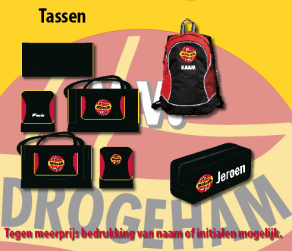 Ook deze kunnen worden aangeschaft.g. Kledinglijn voor bijv. vrijwilligers in functie - Shirts voor vrijwilligers ( bardienst / bestuur kamer dienst)Hoody s (kleur; Navy met clublogo)  voor de vrijwilligers van de kantine en bestuurskamer. Deze worden gratis verstrekt, maar mogen alleen gebruikt worden als degene aan het werk is.   Een “leuk tenue” , met logo, binnen de kaders van het kledingbeleid. Duidelijk herkenbaar dat ze bij VV Drogeham horen en te onderscheiden van spelers/trainers/leiders/ andere vrijwilligers en bezoekers.   De prijs moet redelijk zijn. - Soft shell jas ; voor alle Bestuursleden en Jeugdcommissieleden De soft shell jas is in bruikleen. De kleur; zwart met een opdruk “bestuur” of “jeugdcommissie” en met het logo  h.  Scheidsrechters tenue jeugdDe scheidrechters  dragen bij de wedstrijd een scheidsrechter tenue welke elke zaterdag voor hen, In een tas , klaar ligt in de bestuurskamer. De kledingcommissie zorgt er voor dat dit zaterdags klaar ligt en na afloop wordt gewassen.  Broekje, shirt en sokken zijn zwart.  1 shirt is paars en 1 shirt geel ( korte mouw), voor het geval dat het tenue teveel overeenkomt met het team. i. Grensrechters tenue  Kleding  voor de grensrechters bij de senioren.   Korte broek broek ( zwart) , Lange broek  ( zwart – zie boven trainingskleding)Shirt , korte mouw ( zwart/rood)RegenjackBruikleenformulierj. Jas bestuur en jeugdcommissie Leden van het Bestuur en Jeugdcommissie hebben allen een soft shell jas met logo in bruikleen. Zodra iemand het bestuur of commissie verlaat wordt de jas ingeleverd bij de kledingcommissie.   Bruikleenformulier. k. Jas voor supporters / fans Supporters kunnen een soft shell jas met logo bestellen bij de kledingcommissie. Iedereen mag zelf kiezen voor rood of grijs. Prijs; extra € 5,- boven op de inkoopsprijs.  
Wie regelt wat?Kledingcommissie; Wiesje Broersma en Henk Veenstra   Kleding voor de jeugd + materiaal    Teamkleding voor senioren + materiaal  Kleding  voor de grensrechters bij de senioren   Hoody voor vrijwilligers (bardienst en bestuurskamerdienst) Soft shell jassenSponsor kleding;  Als een sponsor af wil wijken van de huidige kledinglijn is er eerst een overleg tussen kledingcommissie, Bestuur ( penningmeester)  en sponsor.Bij wijzigingen of aanschaffingen moet er centraal overleg plaats vinden.-  voor een geheel jeugdteam:   * na overleg met het sponsorbestuurslid en de penningmeester nieuwe shirts voor een jeugdteam;   * individuele shirts kunnen direct door de kledingcommissie worden aangeschaft.-  voor een seniorenteam:   * na overleg met het sponsorbestuurslid en de penningmeester shirts, korte broeken en sokken.    * individuele shirts kunnen direct door de kledingcommissie worden aangeschaft.De noodzaak van nieuwe shirts/een nieuw tenue voor een team wordt vaak aangegeven door de leider/trainer en/of kledingcommissie.  Is er een sponsor beschikbaar voor een team en deze wenst enigszins af te wijken van de kledinglijn, dan  vindt overleg plaats tussen het sponsorbestuurslid ,de kledingcommissie en de penningmeester.  Van de hoofdkleuren, de kraag, de plaats van het embleem op de shirts wordt niet afgeweken. Ook de kwaliteit van de kleding moet goed zijn. Zodra de kledingcommissie de bestelling heeft uitgevoerd, wordt de order ook direct gemaild aan de penningmeester zodat deze tijdig rekening kan houden met een uitgave. De rekening gaat rechtstreeks naar de sponsor en/of penningmeesterLeverancierIn principe worden de shirts besteld bij Muta. De vereniging heeft geen vast leverancierscontract bij Muta. Als de sponsor op kleine onopvallende details, met uitzondering van het gestelde hierover bij Muta, hiervan wil afwijken en/of de shirts een zelfde kwaliteit bij een andere leverancier wenst te bestellen omdat de prijs lager is, is hierover overleg mogelijk. Het Bestuur kan dan ook nog in overleg met Muta treden of zij de prijs willen aanpassen.De penningmeester van het Bestuur houdt de prijsstelling van Muta in de gaten. Indien de prijzen drastisch omhoog gaan treedt de penningmeester in overleg met Muta. Daarnaast onderzoekt de penningmeester samen met degene die de kleding van de vereniging bestelt of er nog andere interessante aanbieders op de markt tegen redelijke prijs en goede kwaliteit een (ongeveer) een zelfde kledinglijn kunnen aanbieden. In ieder geval wordt dit om de 3 jaar getoetst.Afspraken sporttenue tijdens samenwerking met andere voetbalvereniging    - Speelt het team in Drogeham, dan wordt de kledinglijn van voetbalvereniging Drogeham gevolgd.     - Speelt het team bij de andere vereniging, dan wordt de kledinglijn van deze vereniging gevolgd.    - Wordt de samenwerking van een team (bijv. dames) structureel dan wordt overwogen om een        nieuwe kledinglijn toe te passen. De Besturen van beide verenigingen nemen hierover een besluit      een nieuwe kledinglijn op te starten. De nieuwe kledinglijn moet toepasselijk kunnen zijn voor       meerdere teams. Een afvaardiging van het eerste team (dames?) dat dit opstart wordt hierbij       betrokken, naast de kledingcommissies van beide verenigingen, een afvaardiging van de       jeugdcommissies en de Besturen w.o. de sponsorbestuursleden.De Kledingcommissie en het Bestuur VV DrogehamKledingreglement VV DrogehamWie is verantwoordelijk voor de kleding die de vereniging in eigendom heeft?Dat zijn onze leden zelf. Wij gaan ervan uit dat iedereen naar goed geweten handelt. De kleding is een grote kostenpost voor alle leden en de vereniging. Dit betekent dat wij ervan uit gaan dat alle leden, leden aanspreken op eventueel ongewenst gedrag.Leiders en begeleiders van elftallen zijn eindverantwoordelijk over de teamtassen die ter beschikking worden gesteld aan de elftallen. We willen voorkomen dat uit een bepaalde tas telkens spullen “verdwijnen”. De leider en begeleiders zijn elke speeldag aanwezig en kunnen zicht houden op de verschafte kleding. Dit betekent dat ook zij diegene zijn die eventuele vervanging aan kunnen vragen aan de kledingcommissie.Overige spelregels:*	Elk team ontvangt bij aanvang van het seizoen een team tas met daarin:- jeugdteams:  wedstrijdshirts ( broekjes en kousen zelf aanschaffen ). - seniorenteams: shirts, broekjes en kousen. Hiervoor wordt een bruikleenbewijs getekend door de respectievelijke leider.  *	Voor de leiders  wordt  een regenjack   verstrekt. Voor de trainers wordt een regenjack en/of trainingsbroek  verstrekt. Hier wordt een bruikleen bewijs voor getekend.*	De kleding en de teamtassen mogen uitsluitend voor een                voetbalwedstrijd van v.v. Drogeham worden gebruikt en niet tijdens de training of een andere gelegenheid, tenzij daar door de kledingcommissie vooraf toestemming voor is gegeven. Het is niet toegestaan de kleding anders te gebruiken dan waarvoor het is bedoeld.*	Zonder toestemming van het bestuur mogen in verband met verplichtingen jegens sponsors, op de kleding geen teksten worden aangebracht, zoals namen, emblemen etc.*	Belangrijk is dat de tenues bij elkaar in de team tas(sen) blijven en dat ze niet individueel aan de spelers worden uitgereikt.*	Na de wedstrijd dient de wedstrijdkleding bij de leider te worden ingeleverd. Deze controleert of alle tenues zijn ingeleverd en deponeert deze in de daarvoor bestemde teamtas. Vervolgens wordt door de leider een speler of ouder/verzorger van het team aangewezen die voor het wassen van de kleding zal zorgen.*             De wedstrijdkleding bij de senioren wordt gewassen door; Hinke Spinder ( 1e ) en Harmke               Veenstra ( 2e) *	In dit reglement zijn de wasvoorschriften opgenomen, die strikt moeten worden opgevolgd. Indien door het niet in acht nemen van de wasvoorschriften schade aan de kleding ontstaat, kan degene die de kleding heeft gewassen of heeft laten wassen, daarvoor door de vereniging aansprakelijk worden gesteld. Of iemand aansprakelijk kan worden gesteld is ter beoordeling van het bestuur.*	Degene die de kleding heeft gewassen of heeft laten wassen, zorgt ervoor dat de kleding tijdig voor aanvang van de volgende wedstrijd voor het team beschikbaar is.*	Indien tijdens de wedstrijd schade aan de kleding ontstaat, dient dit direct na afloop van de wedstrijd bij de leider te worden gemeld. Deze meldt het direct bij de kledingcommissie. Voor schade aan de kleding die tijdens de wedstrijd is ontstaan, zal een speler niet aansprakelijk worden gesteld, tenzij er sprake is van opzet of grove schuld. Dit is te beoordeling aan de kledingcommissie.*	Bij vermissing van kledingstukken of geconstateerde schade aan de kleding anders dan hiervoor bedoelt, dient de leider dit direct na constatering te melden bij de kledingcommissie.*	Aan het eind van het seizoen wordt de verstrekte kleding weer bij de kledingcommissie ingeleverd, wanneer aan het einde van het seizoen blijkt dat er spullen ontbreken die niet zijn gemeld en/of sprake is van niet gemelde schade, worden de daaraan verbonden kosten in rekening gebracht bij de desbetreffende speler c.q. ouders/verzorgers.*	In gevallen waarin dit reglement niet voorziet, beslist het bestuur na consultatie van de kledingcommissie.
Wie zorgt voor het wassen van het spelerstenue?Jeugdteams: Per elftal is de leider verantwoordelijk voor het opstellen van een was-schema voor de tenues. Leden/ouders/verzorgers dragen dus de zorg voor het wassen van de kleding. Seniorenteam 1e en 2e : een vast was-adres.Andere senior teams ; zelf of was-schemaHoe het spelerstenue wassen?*	Het wasvoorschrift moet strikt worden opgevolgd. Indien door het niet in acht nemen van de wasvoorschriften schade aan de kleding ontstaat, kan degene die de kleding heeft gewassen of heeft laten wassen, daarvoor door de vereniging aansprakelijk worden gesteld. Of iemand aansprakelijk kan worden gesteld is ter beoordeling van het bestuur.* 	De kleding dient zo spoedig mogelijk na de wedstrijd te worden gewassen. Het in de tas laten zitten van gedragen kleding kan onherstelbare schade tot gevolg hebben.*	Het geb	ruik van bleekmiddelen en waspoeder met optisch bleekmiddel het voor het reinigen 	c.q. wassen van de kleding is verboden, hierdoor ontstaat onherstelbare schade.*	De shirts moeten gescheiden van de broeken en de sokken worden gewassen. De shirts 	dienen “binnenste buiten” of te wel gekeerd te worden gewassen op maximaal 40 graden.*	De broeken en de sokken kunnen gelijktijdig worden gewassen. De broeken en sokken dienen eveneens te worden gewassen op maximaal 40 graden. De broeken mogen niet in de wasdroger.* 	Laat de gewassen kleding goed drogen. Indien dit niet gebeurt dan kan dit ook onherstelbare schade tot gevolg hebben.Wanneer vindt de uitgifte plaats van de kleding?• De uitgifte van de kleding zal vroegtijdig plaatsvinden, zodat een ieder tijdens de eerste wedstrijd in    het juiste tenue kan voetballen. • Eventuele extra artikelen (zoals pakken en tassen) worden individueel uitgereikt.Hoe om te gaan met  kapotte spullen?Ik ben een leider en heb de verantwoordelijkheid voor de team tas. Nu is er een item kapot. Wat moet ik doen?Gooi de items NOOIT weg. Op het moment dat je de items weggooit, worden de items als verloren gezien en heeft het team geen recht op vergoeding. Als je het kapotte item inlevert dan krijg je, mits de schade niet is ontstaan door oneigenlijk gebruik, een nieuw exemplaar. Wij beoordelen dan je verzoek en laten je z.s.m. weten wat de acties zijn.Wat te doen als je stopt als leider of trainer?U dient contact op te nemen met de kledingcommissie voor het inleveren van de ontvangen materialen. Neem hiervoor contact op met Wiesje Broersma tel: 06-81001996Ik ben het niet eens met de kledinglijn. Wat moet ik nu doen?Natuurlijk is het mogelijk om mee te denken. Dat stellen wij zeer op prijs zelfs. Mocht u aanvullingen hebben of wellicht suggesties dan kunt u deze zenden aan: jc_vvdrogeham@hotmail.com t.n.v. Wiesje Broersma Overige vragen?Als ik vragen heb die niet in deze lijst voorkomen. Wie kan ik dan bereiken?U kunt in voorkomend geval contact opnemen via jc_vvdrogeham@hotmail.com t.n.v. Wiesje BroersmaNawoordEr wordt een uniform kledingbeleid nagestreefd. Het huishoudelijk reglement is leidend. Het is niet de bedoeling dat er een geheel andere kledinglijn wordt gevolgd. Als het blijkt dat er ten tijde een uitzondering gemaakt wordt is het Bestuur bevoegd om hierover een beslissing te maken. Volgens de statuten mag alleen het bestuur contracten afsluiten.
De kledinglijn is vastgesteld door het bestuur op 16 juli’19De Kleding commissie en het Bestuur van VV Drogeham.